ACTIVIDADES VERANIEGAS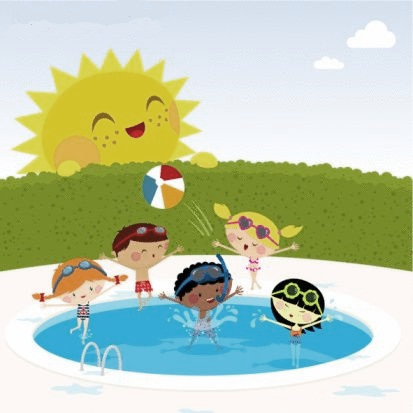 2018DURANTE EL MES DE JULIO EN LA PISCINA MUNICIPAL REALIZAREMOS LAS SIGUIENTES ACTIVIDADES:  Juegos acuáticos y en el césped.Deportes, gymkanas, …Variedad de Talleres: Manualidades, Baile (zumba, aquagym, …), Lecturas, Representaciones de cuentos, Idiomas. Natación Incluida (Todos los días. A partir de nacidos en 2012).Horario: De 10:00 a 14:00 Horas.Edades: Nacidos en 2007-2014.Inscripciones: Ayuntamiento, del 21/Mayo al 21/JunioCuota: 50 Euros/mes.Organiza: Área de educación y cultura 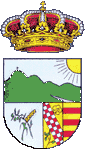   ¡¡ No te lo pierdas!!